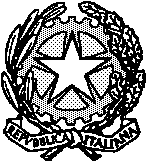 Procura della Repubblica di Biellapresso il Tribunale Ordinario 1b--art.-187-comma-8---rifiuto---NO attenuantiIMPUTAZIONE TIPOdel reato di cui all’art. 187 comma 8 D.Lvo 30.4.1992 nr. 285 e succ. modif., perché, quale conducente del veicolo tg	, rifiutava di sottoporsi all’accertamento del proprio stato di alterazione psico-fisica conseguente all’uso di sostanze stupefacenti o psicotrope.Commesso in	il    	PENA IN CASO DI PATTEGGIAMENTO ENTRO LA NOTIFICA DEL DECRETO DI CITAZIONE A GIUDIZIOp.b. euro 1.500,00 di ammenda e mesi 6 di arresto, ridotta ex art. 444 c.p.p. allaPena finale di euro 1.000,00 di ammenda e mesi 4 di arresto.Sanzione amministrativa accessoria: sospensione della patente di guida per anni uno e confisca del veicolo se di proprietà del contravventore. In caso di proprietà del veicolo in capo a soggettoestraneo al reato: sospensione della patente di guida per anni due.PENA IN CASO DI PATTEGGIAMENTO ENTRO LA NOTIFICA DEL DECRETO DI CITAZIONE A GIUDIZIOp.b. euro 3.000,00 di ammenda e mesi 7 giorni 15 di arresto, ridotta ex art. 444 c.p.p. allaPena finale di euro 2.000,00 di ammenda e mesi 5 di arresto.Sanzione amministrativa accessoria: sospensione della patente di guida per anni uno e confisca del veicolo se di proprietà del contravventore. In caso di proprietà del veicolo in capo a soggettoestraneo al reato: sospensione della patente di guida per anni due.